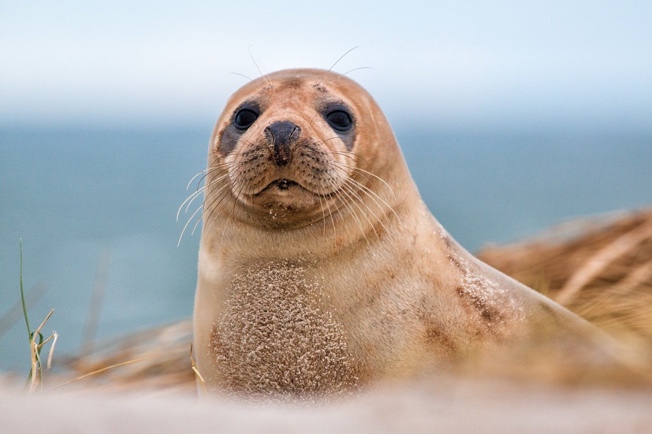 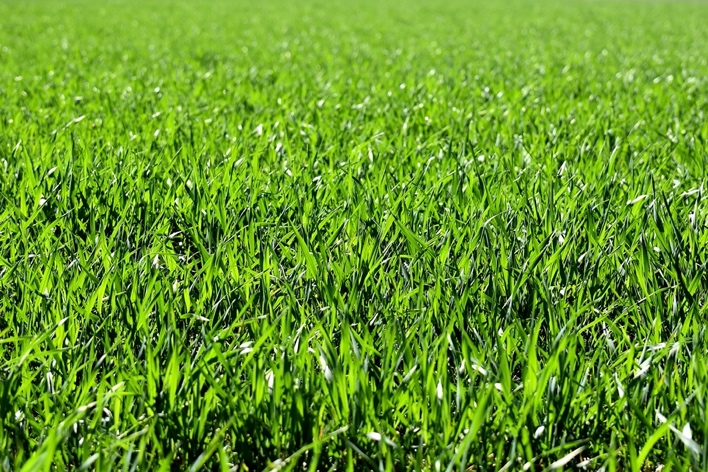 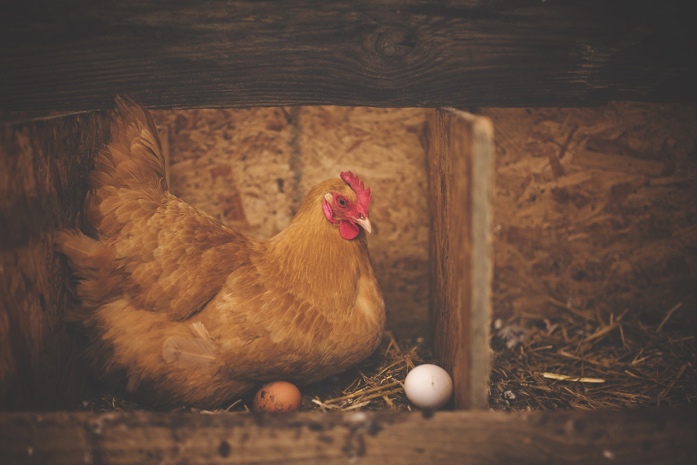 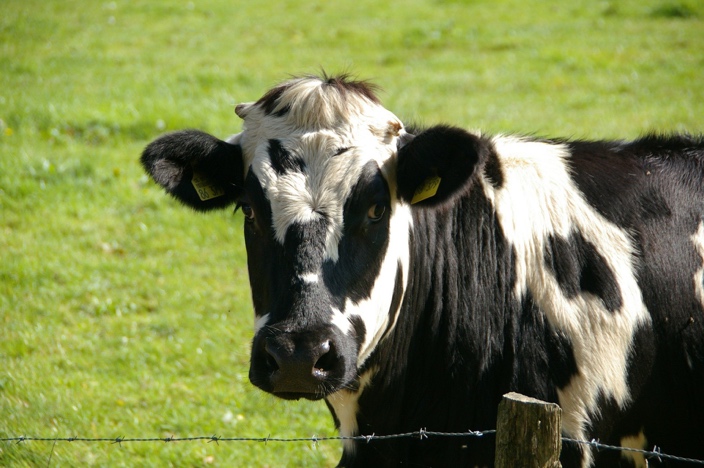 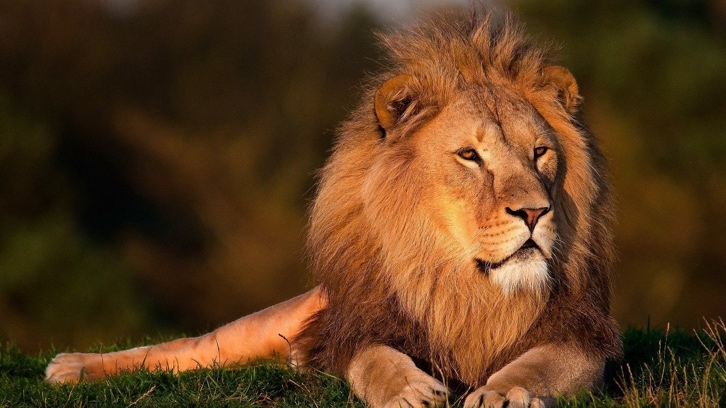 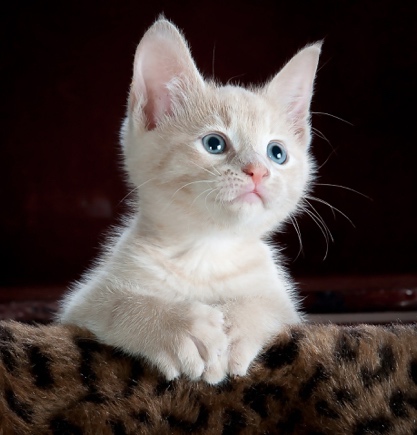 Wyrazy przeczytaj i dopasuj:krowalewtrawakotfokakura